CỘNG HÒA XÃ HỘI CHỦ NGHĨA VIỆT NAMĐộc lập – Tự do – Hạnh phúc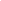 Ninh Bình, ngày……tháng……năm 202…ĐƠN XIN NGHỈ HỌC               Kính gửi: Trưởng Khoa:………………………………………Giáo viên chủ nhiệm lớp:……………………………	Em tên là:………………………………………….MSSV:……………………..Sinh ngày……tháng……. Năm………..Tại:……………………………………Hiện đang học lớp:……………………Khoa:…………………………………..Số điện thoại liên hệ:……………………………………………………………Kính đề nghị Trưởng Khoa và Giáo viên chủ nhiệm cho phép em được nghỉ học ngày……/……/……Lý do:…………………………………………………………………………….……………………………………………………………………………………Em cam kết thực hiện đầy đủ các quy chế, quy định hiện hành của Trường, Khoa và lớp, đi học và ghi chép bài học đầy đủ sau khi nghỉ học.Trân trọng cảm ơn!Ý kiến của Ban cán sự lớpNgười làm đơn(Ký và ghi rõ họ tên)Ý kiến của GVCN